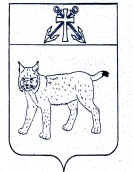 АДМИНИСТРАЦИЯ УСТЬ-КУБИНСКОГО МУНИЦИПАЛЬНОГО ОКРУГАПОСТАНОВЛЕНИЕс. Устьеот 01.12.2023                                                                                                     № 1832	Об утверждении порядка обращения граждан, назначения и предоставления дополнительных мер социальной поддержки семьям участников специальной военной операцииВ соответствии с решением Представительного Собрания округа от 25 октября 2023 года № 93 «Об установлении дополнительных мер социальной поддержки семьям участников специальной военной операции», ст. 42 Устава округа администрация округаПОСТАНОВЛЯЕТ:1. Утвердить прилагаемый Порядок обращения граждан, назначения и предоставления дополнительных мер социальной поддержки семьям участников специальной военной операции.2. Определить, что уполномоченным органом по приему заявлений и назначению дополнительных мер социальной поддержки семьям участников специальной военной операции является администрация округа.Предоставление дополнительных мер социальной поддержки семьям участников специальной военной операции возложить на Муниципальное учреждение «Центр материально-технического обеспечения учреждения района».3. Настоящее постановление вступает в силу со дня его официального опубликования и распространяется на правоотношения, возникшие с 1 октября 2023 года.Глава округа	          И.В. БыковУТВЕРЖДЕНЫпостановлением администрации округа от 01.12.2023 № 1832(приложение)ПОРЯДОКобращения граждан, назначения и предоставления дополнительных мер социальной поддержки семьям участников специальной военной операции(далее – Порядок)I. Общие положения1.1. Настоящий Порядок устанавливает правила обращения, назначения и предоставления дополнительных мер социальной поддержки семьям участников специальной военной операции, установленных решением Представительного Собрания округа от 25 октября 2023 года № 93 «Об установлении дополнительных мер социальной поддержки семьям участников специальной военной операции».1.2. Прием заявлений от семей участников специальной военной операции на предоставление дополнительных мер социальной поддержки в виде обеспечения твердым топливом (дровами смешанных пород деревьев) (далее – МСП) осуществляет администрация округа.1.3. Правом на получение МСП обладает гражданин Российской Федерации, достигший возраста 18 лет и попадающий под категорию, указанную в пункте 2 решения Представительного Собрания округа от 25 октября 2023 года № 93 «Об установлении дополнительных мер социальной поддержки семьям участников специальной военной операции» (далее – решение Представительного Собрания округа).1.4. Право на МСП возникает при одновременном наличии условий, указанных в пункте 3 решения Представительного Собрания округа.II. Обращение за МСП2.1. Лица, обладающие правом на МСП, (далее – заявитель, получатель МСП) обращаются в администрацию округа с письменным заявлением по форме согласно приложению 1 к настоящему Порядку.Заявление подписывается заявителем, либо его законным представителем.Заявитель вправе обратиться за назначением МСП в любое время после возникновения права на ее назначение.К заявлению прикладываются следующие документы:а) копия документа, удостоверяющего личность заявителя;б) согласие заявителя на обработку персональных данных по форме согласно приложению 2 к настоящему Порядку;в) документ, подтверждающий участие заявителя либо члена семьи заявителя в СВО;г) дополнительно для члена семьи участника СВО:- документ, подтверждающий родство и (или) свойство с участником СВО;- документ, подтверждающий соответствие требованиям, установленным абзацем третьим пункта 2 решения Представительного Собрания округа;д) документы, подтверждающие отсутствие в жилом помещении, в котором проживает семья участника СВО, центрального отопления, либо индивидуального отопления от природного газа, либо от электрической энергии;е) документ, подтверждающий, что теплоснабжение жилого помещения, в котором проживает семья участника СВО, осуществляется с использованием печного отопления или индивидуального отопительного котла, работающего на дровах.2.2. Копии документов, предусмотренные пунктом 2.1 настоящего Порядка, представляются с предъявлением подлинников, либо заверенные в нотариальном порядке. При представлении копий документов с подлинниками специалист администрации округа, осуществляющий прием и регистрацию заявления, делает на копиях отметки об их соответствии подлинникам и возвращает подлинники заявителю (его представителю).2.3. Заявление и приложенные к нему документы регистрируется специалистом администрации округа, осуществляющим прием и регистрацию документов, в день их представления. При поступлении заявления и приложенных к нему документов по почте - в день поступления заявления.2.4. Днем подачи заявления считается день регистрации заявления в администрации округа.III. Рассмотрение документов и принятие решений3.1. В течение 5 рабочих дней со дня, следующего за днем регистрации заявления и приложенных к нему документов, специалист администрации округа проверяет соответствие поданных документов требованиям, установленным пунктами 2.1 и 2.2 настоящего Порядка.3.2. В случае отсутствия какого-либо из документов, предусмотренного пунктом 2.1 настоящего Порядка, специалист администрации округа в течение 3 рабочих дней сообщает об этом в письменном виде заявителю и одновременно возвращает все документы способом, позволяющим подтвердить факт и дату их возврата, с указанием причин возврата документов.3.3. Возврат заявления и приложенных документов не лишает права заявителя на новое обращение в установленном порядке.3.4. При соответствии заявления и приложенных к нему документов, требованиям установленным пунктами 2.1 и 2.2 настоящего Порядка, администрация округа в течение трех рабочих дней рассматривает их и принимает одно из следующих решений:о назначении дополнительных мер социальной поддержки в виде обеспечения твердым топливом (дровами смешанных пород деревьев);об отказе в назначении дополнительных мер социальной поддержки в виде обеспечения твердым топливом (дровами смешанных пород деревьев).3.5. Основаниями для отказа в назначении МСП являются:а) отсутствие права на МСП;б) недостоверность сведений, содержащихся в заявлении и (или) представленных документах.3.6. Решение об отказе в назначении МСП направляется заявителю почтовым отправлением в течение двух рабочих дней после даты принятия.Решение об отказе в назначении МСП или бездействие уполномоченного органа может быть обжаловано заявителем в порядке, установленном законодательством Российской Федерации.3.7. Принятие решения об отказе в назначении МСП не является препятствием для повторного обращения за ней при условии подачи заявления и прилагаемых документов с устранением недостатков, послуживших основанием для принятия решения об отказе.3.8. Решение о назначении дополнительных мер социальной поддержки в виде обеспечения твердым топливом (дровами смешанных пород деревьев) и об отказе в назначении дополнительных мер социальной поддержки в виде обеспечения твердым топливом (дровами смешанных пород деревьев) принимаются в форме постановления администрации округа.Постановление администрации округа о назначении дополнительных мер социальной поддержки в виде обеспечения твердым топливом (дровами смешанных пород деревьев) должно содержать:а) фамилию, имя, отчество (при наличии) заявителя, которому предоставляется МСП;б) дату рождения получателя МСП;в) номер страхового свидетельства государственного пенсионного страхования (СНИЛС) получателя МСП;г) индивидуальный идентификационный налоговый номер (ИНН) получателя МСП;д) адрес места жительства (по данным регистрации) получателя МСП;е) дату назначения МСП;ж) количество ежегодно предоставляемого твердого топлива (дров смешанных пород деревьев);з) период, на который назначается МСП.Один экземпляр постановления администрации округа направляется заявителю в течение 2 рабочих дней со дня принятия, заказным почтовым отправлением, либо иным способом свидетельствующим о доставке.IV. Определение размера и порядок предоставления МСП4.1. Предоставление МСП осуществляется ежегодно 1 раз в год.Дата передачи твердого топлива (дров смешанных пород деревьев) получателю МСП определяется Муниципальным учреждением «Центр материально-технического обеспечения учреждения района», но не позднее 1 сентября соответствующего года, за исключением случая подачи заявления после указанной даты.4.2. Количество твердого топлива (дров смешанных пород деревьев), передаваемого в качестве меры социальной поддержки ее получателю, определяется по следующей формуле:V = 0,0275 х Sот х Q, где:V – объём твердого топлива (дров смешанных пород деревьев) (складочных м3);Sот – общая отапливаемая площадь жилого помещения (дома) м2;Q – количество месяцев в году, в которых осуществляется отопление жилого помещения (отопительный период).Количество месяцев теплоснабжения жилого помещения в 2023 году устанавливается с месяца подачи заявления о предоставлении дополнительных мер социальной поддержки в виде обеспечения твердым топливом (дровами смешанных пород деревьев). Аналогичные правила применяются при подаче заявления в последующих годах.В случаях, когда расчетное количество твердого топлива, передаваемого в качестве меры социальной поддержки, превышает 16 складочных кубометров в год, тогда объём твердого топлива для МСП принимается равным 16 складочным кубометрам в год.4.3. Передача твердого топлива (дров смешанных пород деревьев) осуществляется Муниципальным учреждением «Центр материально-технического обеспечения учреждения района» по акту приёма-передачи.V. Обжалование действий (бездействия) уполномоченного органа и (или) его должностных лиц5.1 Действия (бездействие) администрации округа и (или) его должностных лиц могут быть обжалованы в порядке досудебного (внесудебного) обжалования в соответствии с Федеральным законом от 27 июля 2010 года № 210-ФЗ «Об организации предоставления государственных и муниципальных услуг» либо в судебном порядке.VI. Ведение документации6.1. Сбор, обработка и хранение документации, образованной в ходе обращения, назначения и предоставления МСП, осуществляется уполномоченным специалистом администрации округа, за исключением случаев установленных настоящим Порядком.24. По каждому заявителю (получателю) ЕДВ образованные документы формируются в личное дело.Личному делу присваивается уникальный номер, состоящий из 14 знаков – ХХХ-ХХХХХХХХ-ХХХ, из которых:первые три знака – первые буквы фамилии, имени и отчества заявителя (заглавные);с 4 по 11 знак - дата рождения заявителя - дд.мм.гггг.с 12 по 14 знак - порядковый номер дела (001 – 999).25. Личное дело брошюруется. Листы в деле нумеруются.26. Хранение личных дел осуществляется с соблюдением требований обеспечения сохранности персональных данных.Личное дело хранится в уполномоченном органе в течение 5 лет после окончания предоставления МСП.Приложение 1к ПорядкуФормаВ администрацию округаот ___________________________________________________________________________________________________________________________________________________________________(фамилия, имя, отчество, дата рождения)проживающего(ей) по адресу: ____________________________________________________________________________ИНН _____________________________СНИЛС __________________________ЗАЯВЛЕНИЕо предоставлении дополнительных мер социальной поддержки в виде обеспечения твердым топливом (дровами смешанных пород деревьев)Прошу предоставить семье участника СВО дополнительные меры социальной поддержки в виде обеспечения твердым топливом (дровами смешанных пород деревьев).1. Данные об участнике СВО:____________________________________________________________________,(Ф.И.О.)Дата рождения ______________, место жительства ____________________________________________________________________________________________2. Состав семьи участника СВО:а) супруга (супруг) ____________________________________________________(ф.и.о., дата рождения)паспорт: серия                №                         , выданный «        »                                      г,_______________________________________________________________________,проживает по адресу:                                                                                                         .б) дети:1) __________________________________________________________________(ф.и.о., дата рождения)проживает по адресу:                                                                                                         .2) __________________________________________________________________(ф.и.о., дата рождения)проживает по адресу:                                                                                                         .3) __________________________________________________________________(ф.и.о., дата рождения)проживает по адресу:                                                                                                         .в) родители:мать ______________________________________________________________(ф.и.о., дата рождения)проживает по адресу:                                                                                                         .отец _______________________________________________________________(ф.и.о., дата рождения)проживает по адресу:                                                                                                         .г) иные лица (родные брат (сестра), бабушка, дедушка и т.п.):1) __________________________________________________________________(ф.и.о., дата рождения)проживает по адресу:                                                                                                         ;2) __________________________________________________________________(ф.и.о., дата рождения)проживает по адресу:                                                                                                         ;3) __________________________________________________________________(ф.и.о., дата рождения)проживает по адресу:                                                                                                         ;4) __________________________________________________________________(ф.и.о., дата рождения)проживает по адресу:                                                                                                         ;3. Сведения о жилом помещении семьи на день подачи заявления:а) адрес: ________________________________________________________________,б) характеристика занимаемого жилого помещения: - общая отапливаемая площадь _______________ кв.м.;- вид отопления __________________________________________________________.(печи, дровяной котел и т.п.)К заявлению мною прилагаются следующие документы:1) ______________________________________________________________________2) ______________________________________________________________________3) ______________________________________________________________________4) ______________________________________________________________________5) ______________________________________________________________________6) ______________________________________________________________________7) ______________________________________________________________________8) ______________________________________________________________________9) ______________________________________________________________________Достоверность представленных сведений подтверждаю. «___» ___________ 20 __ г.	__________________ / ___________________/	Подпись	расшифровка подписиПриложение 2к ПорядкуФормаСогласиена обработку персональных данныхЯ,______________________________________________________________________(фамилия, имя, отчество)паспорт: серия ___________ номер ____________ кем и когда выдан ___________________________________________________________________________________,проживающий (ая) по адресу: _____________________________________________________________________________________________________________________действуя по своей воле и в своих интересах, даю согласие на обработку моих персональных данных администрации Усть-Кубинского муниципального округа (далее – администрации округа), юридический адрес: 161140, с. Устье Вологодской области Усть-Кубинского района, улица Октябрьская, дом 8, ОГРН 1223500013417, ИНН 3519005165.Цель обработки персональных данных: предоставление дополнительных мер социальной поддержки, установленных решением Представительного Собрания округа от 25 октября 2023 года № 93 «Об установлении дополнительных мер социальной поддержки семьям участников специальной военной операции».Перечень персональных данных, на обработку которых дается согласие:фамилия, имя, отчество (последнее – при наличии, в том числе информация о смене фамилии, имени, отчества);дата и место рождения;гражданство;данные российского паспорта (серия, номер, когда и кем выдан);место жительства и дата регистрации по месту жительства, место фактического проживания; реквизиты идентификационного номера налогоплательщика (ИНН);реквизиты номера страхового свидетельства государственного пенсионного страхования (СНИЛС);сведения о членах семьи (фамилия, имя, отчество (последнее – при наличии), дата рождения (число, месяц, год рождения), степень родства, наименования, вид, серия, номер, дата выдачи, наименования органа выдавшего документа, удостоверяющего личность, адрес места жительства (места пребывания);иные персональные данные, предоставленные субъектом персональных данных или требуемые в соответствии с законодательством Российской Федерации.Перечень действий с персональными данными, на совершение которых дается согласие, и способов обработки персональных данных (действие или совокупность действий, совершаемых с использованием средств автоматизации или без использования таких средств), включая сбор, запись, систематизацию, накопление, хранение, уточнение (обновление, изменение), использование, извлечение, передачу (предоставление, доступ), обезличивание, блокирование, удаление, уничтожение): обработка персональных данных в полном объеме.Я даю согласие на передачу моих персональных данных третьему лицу:______________________________________________________________________________________________________________________________________(наименование организации, юридический адрес)На основании ______________________________________________________________________________________________________________________________Я подтверждаю свое согласие на возможную передачу информации в электронной форме (в том числе моих персональных данных) по открытым каналам связи сети Интернет.Я предоставляю Организации право осуществлять обработку моих персональных данных как автоматизированным, так и не автоматизированным способом обработки.Настоящее согласие предоставляется с момента его подписания и действует до «____» ___________ 20____ г. или до достижения цели обработки моих персональных данных.Настоящее согласие может быть отозвано мной при предоставлении в администрацию округа письменного заявления в соответствии с требованиями Законодательства Российской Федерации.С порядком отзыва согласия на обработку персональных данных ознакомлен(а). 	________________________ / ___________________/ 	(подпись)	(расшифровка) «___»____________ 20      г